Сумська міська радаVIІ СКЛИКАННЯ               СЕСІЯРІШЕННЯвід                року №             -МРм. СумиРозглянувши звернення громадян, надані документи, відповідно до протоколу засідання постійної комісії з питань архітектури, містобудування, регулювання земельних відносин, природокористування та екології Сумської міської ради від 04.06.2020 № 195 та  статей 12, 22, 40, 79-1, 116, 118, 120, 121, 122, частини чотирнадцятої статті 186 Земельного кодексу України, статті 55 Закону України «Про землеустрій», частини третьої статті 15 Закону України «Про доступ до публічної інформації», керуючись пунктом 34 частини першої статті 26 Закону України «Про місцеве самоврядування в Україні», Сумська міська радаВИРІШИЛА: Відмовити Васильєву Антону Івановичу (4/9), Кобилецькій Фаїні Андріївні (3/9), Кобилецькій Марині Олександрівні (1/9), Кобилецькій Лізі Ярославівні (1/9) в затвердженні технічної документації із землеустрою щодо встановлення (відновлення) меж земельної ділянки в натурі (на місцевості) для будівництва і обслуговування житлового будинку, господарських будівель і споруд (присадибна ділянка) та для ведення особистого селянського господарства та наданні у власність земельних ділянок за адресою: с. Піщане, вул. Шкільна, 58 Ковпаківського району м. Суми, а саме: площею 0,0985 га, кадастровий номер 5910191500:01:005:0471 (категорія та функціональне призначення земельної ділянки: землі житлової та громадської забудови для будівництва і обслуговування житлового будинку, господарських будівель і споруд (присадибна ділянка) та площею 0,3015 га, кадастровий номер 5910191500:01:005:0472 (категорія та функціональне призначення земельної ділянки: землі житлової та громадської забудови для ведення особистого селянського господарства), які знаходяться у них в користуванні, в зв’язку з невідповідністю місця розташування земельних ділянок вимогам законів, прийнятих відповідно до них нормативно-правових актів, а саме: в зв’язку з тим, що рішенням шістнадцятої сесії двадцять першого скликання Піщанської сільської Ради народних депутатів Ковпаківського району м. Суми Сумської області від 26.11.1993 зазначена земельна ділянка була передана у приватну власність іншій особі.Сумський міський голова                                                                    О.М. ЛисенкоВиконавець: Клименко Ю.М.Ініціатор розгляду питання –– постійна комісія з питань архітектури, містобудування, регулювання земельних відносин, природокористування та екології Сумської міської ради Проєкт рішення підготовлено департаментом забезпечення ресурсних платежів Сумської міської радиДоповідач – департамент забезпечення ресурсних платежів Сумської міської ради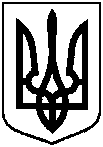 Проєкт       оприлюднено           «__»_________ 2020 р.Про відмову в наданні у власність земельних ділянок за адресою:                    с. Піщане, вул. Шкільна, 58 Ковпаківського району м. Суми Васильєву Антону Івановичу, Кобилецькій Фаїні Андріївні, Кобилецькій Марині Олександрівні, Кобилецькій Лізі Ярославівні, які знаходяться у них в користуванні